How to link yourself to a GrantGo to your profile edit page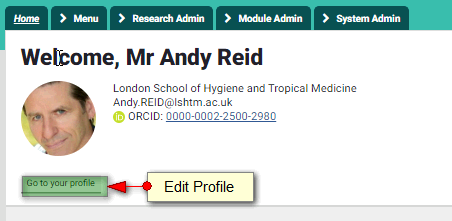 View all links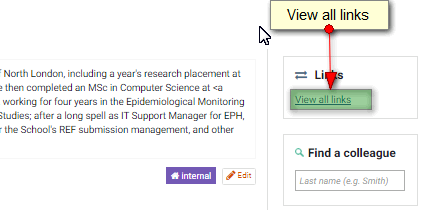 Create Links – Grant…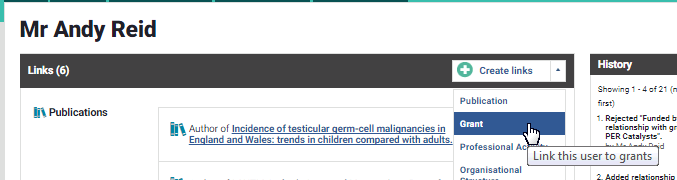 Select link type and search by keywords or grant codes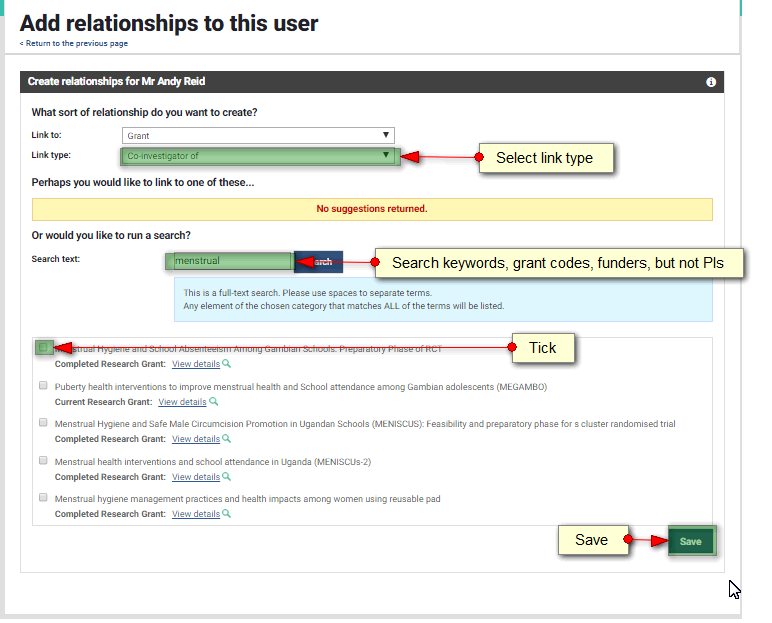 